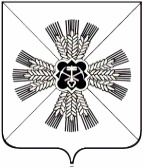 КЕМЕРОВСКАЯ ОБЛАСТЬ АДМИНИСТРАЦИЯ ПРОМЫШЛЕННОВСКОГО МУНИЦИПАЛЬНОГО ОКРУГАПОСТАНОВЛЕНИЕот « 16 »  ноября 2020  г. №_1769-П _пгт. ПромышленнаяО внесении изменений в постановление администрации Промышленновского муниципального округа от 16.10.2020 № 1651-П  «О проведении публичных слушаний по проекту о внесении изменений        в проект планировки и проект межевания территории, утвержденный постановлением администрации Промышленновского муниципального района от 20.09.2019 № 1143-П «Об утверждении проекта межевания территории» (в редакции постановления от 27.03.2020 № 586-П)»На основании Федерального закона от 06.10.2003 № 131-ФЗ                        «Об общих принципах организации местного самоуправления в Российской Федерации», Устава муниципального образования Промышленновский муниципальный округ Кемеровской области – Кузбасса, в связи                                 с допущенной опечаткой:1. Внести следующие изменения в постановление администрации Промышленновского муниципального округа от 16.10.2020 № 1651-П                     «О проведении публичных слушаний по проекту о внесении изменений                    в проект планировки и проект межевания территории, утвержденный постановлением администрации Промышленновского муниципального района от 20.09.2019 № 1143-П «Об утверждении проекта межевания территории» (в редакции постановления от 27.03.2020 № 586-П)»:1.1. После слов «Провести публичные слушания по проекту о внесении изменений в проект планировки и проект межевания территории, утвержденный постановлением администрации Промышленновского муниципального района от 20.09.2019 № 1143-П «Об утверждении проекта межевания территории» (в редакции постановления от 14.04.2020 № 699-П), в части размещение линейного объекта - трасса сбросного коллектора                     по ул. Луговая в пгт. Промышленная, по адресу: пгт. Промышленная,                     ул. Кооперативная, д. 2,» вместо слов «16.10.2020 года в 14-10 часов» читать слова «16.11.2020 года в 14-10 часов».2. Разместить настоящее постановление на официальном сайте администрации Промышленновского муниципального округа                                    в сети Интернет, опубликовать в газете «Эхо».3. Контроль за исполнением настоящего постановления возложить                        на первого заместителя главы Промышленновского муниципального округа В.Е. Сереброва.4.  Постановление вступает в силу со дня опубликования (обнародования).Исп. Ю.А. КрыловаТел. 74734ГлаваПромышленновского муниципального округаД.П. Ильин